Name: _______________________________________		          Date: __________________				   Period: ______Character and Theme Tracker: The Absolutely True Diary of a Part-Time Indian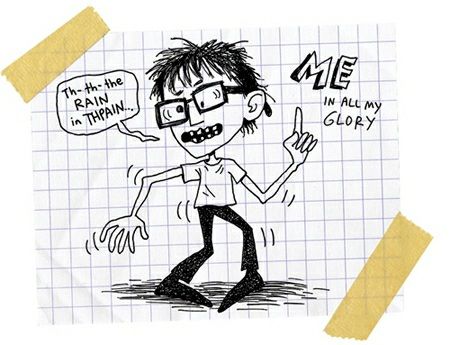 DIRECTIONS: As we read, fill out the STEAL graphic organizer for major characters in the text.Theme TrackerPART I DIRECTIONS: For each thematic topic listed below, note where it appears in the text by providing a quote from the text that demonstrates the topic.PART II DIRECTIONS: Write a theme statement related to ONE of the thematic ideas listed above. Then, using the chart below, use Alexie’s characterization throughout the text to develop the theme. Provide an element of STEAL from the beginning, middle, and end of the story that connects to and creates the theme.SAY vs. DO T-ChartDirections: In the chart below, explain how the author uses elements in the text to create meaning. On the left side, fill in pieces from the text of what the author is literally saying. Then, on the right, explain what the author is DOING with that piece of the text. WHY does the author include this? Connect to the theme.Arnold Spirit AKA-JuniorADJECTIVETEXTUAL EVIDENCEEXPLANATION: What does this evidence convey?SpeechThoughtsEffects on OthersActionsLooksRowdyADJECTIVETEXTUAL EVIDENCEEXPLANATION: What does this evidence convey?SpeechThoughtsEffects on OthersActionsLooksJunior’sMomADJECTIVETEXTUAL EVIDENCEEXPLANATION: What does this evidence convey?SpeechThoughtsEffects on OthersActionsLooksJunior’sDadADJECTIVETEXTUAL EVIDENCEEXPLANATION: What does this evidence convey?SpeechThoughtsEffects on OthersActionsLooksMr. PADJECTIVETEXTUAL EVIDENCEEXPLANATION: What does this evidence convey?SpeechThoughtsEffects on OthersActionsLooksTHEMATIC TOPICS THAT APPEAR IN THE ABSOLUTELY TRUE DIARY OF PART-TIME INDIANEVIDENCE OF WHERE THIS TOPIC APPEARS [You should have AT LEAST 3 examples for EACH thematic topic below.]Identity & Belonging Hopes & Dreams Poverty Racism THEME STATEMENTELEMENT OF STEAL WITH EVIDENCEEXPLAIN CONNECTION TO THEMEBEGINNING OF TEXTMIDDLE OF TEXTEND OF TEXTCharting VerbsUse these to explain what the author is DOING in the text. (i.e. In the text, the author ________…)Charting VerbsUse these to explain what the author is DOING in the text. (i.e. In the text, the author ________…)Charting VerbsUse these to explain what the author is DOING in the text. (i.e. In the text, the author ________…)ConveysIllustratesDevelopsDemonstratesRevealsDescribesWhat is the author saying in the text? (What is this section about? What is the content? What did I learn from this paragraph? What information is being presented?)What is the author doing in the text? (Giving an example… Interpreting data… Sharing an anecdote… Summarizing information… Revealing a theme…)